-  Moose Lake Area Hockey Association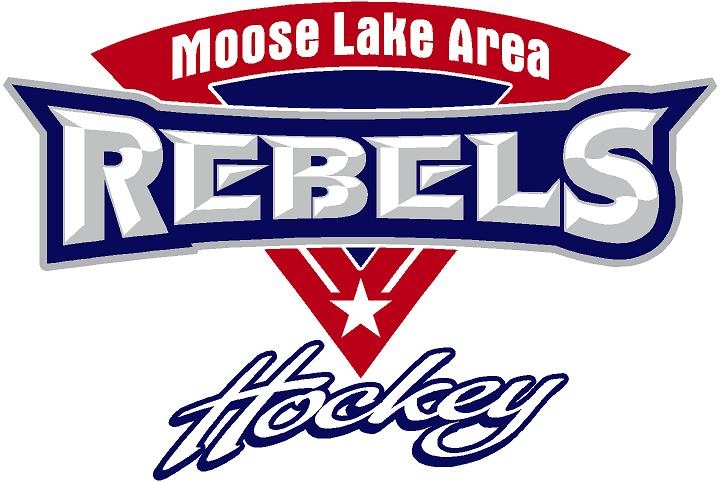 Board Meeting Agenda	Wednesday, January 22, 2019 7pm @ RinkCall to order and agenda reviewReview minutes from previous meeting, Maraya action itemGaming report, Jessica action itemMonthly reports and approvalOld BusinessFacility update - Pete/TimmySmall Locker Rooms updateNew BusinessFinancials,  AP  - JulieSpring Meeting/Banquet - AbbyClock/Box Trainings - KatiBantam District and PW Regional Tournaments – Chrissy /HeidiOpen Positions – Nominations Open – Chrissy President (Exec Board), At-Large (Exec Board), Tournament Coordinator & RegistrationDirectors reports: PD – SethTournaments - Heidi2020-2021 fees and cancelation policy MN Hockey Rule – Removing Paid TeamsRecruitment & Retention - AmberScheduling -DaleRegistration - AbbyRinks and Grounds – Timmy/ PeteConcessions - HollyHow do we improve coverage?Closed Meeting  The Executive Board, Board of Directors, and Player Development Committee will meet following the Open Board Meeting. 